References and Monitoring
Information Form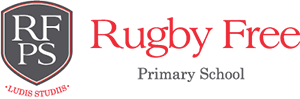 Candidate Name		     Post applied for		     Name of School 		     References	Criminal Record DisclosureFamily or close relationships to employer or GovernorDeclarationThis page is not mandatory, but will help the Trust 
monitor its obligations under the Equality Act 2010 EthnicityDisabilityGenderFaithSexual orientationThis school is committed to safeguarding and promoting the wellbeing of all children, 
and expects our staff and volunteers to share this commitment.Data Protection Act:  This information is being collected for the purposes of the recruitment and selection procedures. When you complete this document you are providing your consent for the employer to hold and use personal information for these purposes. The information you provide may also be disclosed to relevant statutory bodies for their purposes. If you have a query or concern regarding this, please contact the Trustees of the school in the first instance.Criminal Background Disclosure: If you have any convictions, cautions, reprimands or final warnings that are not "protected" as defined by the Rehabilitation of Offenders Act 1974 (Exceptions) Order 1975 (as amended in 2013) and should you fail to disclose any relevant convictions, cautions, reprimands or final warnings then this could result in disciplinary action including dismissal. All offers of employment are subject to a satisfactory DBS check and clearance.If you are currently working in a school, one of your references should be from the Chair of Governors and/or Headteacher at your school. References from relatives or people writing solely as friends will not be acceptable. References may be contacted during the shortlisting process unless you give your express instruction not to do so.If you are currently working in a school, one of your references should be from the Chair of Governors and/or Headteacher at your school. References from relatives or people writing solely as friends will not be acceptable. References may be contacted during the shortlisting process unless you give your express instruction not to do so.If you are currently working in a school, one of your references should be from the Chair of Governors and/or Headteacher at your school. References from relatives or people writing solely as friends will not be acceptable. References may be contacted during the shortlisting process unless you give your express instruction not to do so.If you are currently working in a school, one of your references should be from the Chair of Governors and/or Headteacher at your school. References from relatives or people writing solely as friends will not be acceptable. References may be contacted during the shortlisting process unless you give your express instruction not to do so.First reference 
(current or most recent employer)First reference 
(current or most recent employer)Second ReferenceSecond ReferenceNameNameJob TitleJob TitleOrganisation nameOrganisation nameAddressAddress PostcodePostcodePostcodePostcodePostcodePostcode Tel. No. (pref. mobile)Tel. No. (pref. mobile)Email	EmailContact (Yes/No)Contact (Yes/No)Have you ever been convicted of a criminal offence or subjected to a caution/reprimand/warning or bind over including any that would be regarded as ‘spent’ under the Act in other circumstances? (Yes/No)      If yes, please give details including dates and penalties:Have you ever been convicted of a criminal offence or subjected to a caution/reprimand/warning or bind over including any that would be regarded as ‘spent’ under the Act in other circumstances? (Yes/No)      If yes, please give details including dates and penalties:DateDetailsYou are required to declare any family or close relationship to any existing employee of the Trust or Governing Body:The information contained in this form is true and accurate. If after appointment, the application is found to be misleading or inaccurate, I understand that this may lead to disciplinary action and could result in dismissal. I consent to the use of this personal data for recruitment and selection purposes.The information contained in this form is true and accurate. If after appointment, the application is found to be misleading or inaccurate, I understand that this may lead to disciplinary action and could result in dismissal. I consent to the use of this personal data for recruitment and selection purposes.The information contained in this form is true and accurate. If after appointment, the application is found to be misleading or inaccurate, I understand that this may lead to disciplinary action and could result in dismissal. I consent to the use of this personal data for recruitment and selection purposes.The information contained in this form is true and accurate. If after appointment, the application is found to be misleading or inaccurate, I understand that this may lead to disciplinary action and could result in dismissal. I consent to the use of this personal data for recruitment and selection purposes.Signed:Date:Please state what you consider your ethnic origin to be. Ethnicity is distinct from nationality and the categories below are based on the Census in alphabetical order.Please state what you consider your ethnic origin to be. Ethnicity is distinct from nationality and the categories below are based on the Census in alphabetical order.Please state what you consider your ethnic origin to be. Ethnicity is distinct from nationality and the categories below are based on the Census in alphabetical order.Please state what you consider your ethnic origin to be. Ethnicity is distinct from nationality and the categories below are based on the Census in alphabetical order.Please state what you consider your ethnic origin to be. Ethnicity is distinct from nationality and the categories below are based on the Census in alphabetical order.Please state what you consider your ethnic origin to be. Ethnicity is distinct from nationality and the categories below are based on the Census in alphabetical order.Please state what you consider your ethnic origin to be. Ethnicity is distinct from nationality and the categories below are based on the Census in alphabetical order.Please state what you consider your ethnic origin to be. Ethnicity is distinct from nationality and the categories below are based on the Census in alphabetical order.AsianAsianAsianBlackBlackBlackChinese or other ethnic groupChinese or other ethnic groupIndianCaribbeanCaribbeanChinesePakistaniBangladeshiAfricanAfricanAny other 
Asian background 
(please specify)Any other
Black background 
(please specify)Any other
Black background 
(please specify)Any other 
ethnic group (please specify)MixedMixedMixedWhiteWhiteWhiteEnglishEnglishWhite and Black CaribbeanIrishIrishWhite and Black AfricanScottishScottishWhite and AsianWelshWelshAny other mixed background 
(please specify)Any other White background 
(please specify)Any other White background 
(please specify)Rather not sayAgeRather not sayRather not sayThe Disability Discrimination Act (1995) defines a person as disabled if they have a physical or mental impairment which has a substantial and long-term (i.e. has lasted or is expected to last at least 12 months) adverse effect on one’s ability to carry out normal day-to-day activities. This definition includes such conditions as cancer, HIV, mental illness and learning disabilities. Do you consider yourself to have a disability according to the above definition?The Disability Discrimination Act (1995) defines a person as disabled if they have a physical or mental impairment which has a substantial and long-term (i.e. has lasted or is expected to last at least 12 months) adverse effect on one’s ability to carry out normal day-to-day activities. This definition includes such conditions as cancer, HIV, mental illness and learning disabilities. Do you consider yourself to have a disability according to the above definition?The Disability Discrimination Act (1995) defines a person as disabled if they have a physical or mental impairment which has a substantial and long-term (i.e. has lasted or is expected to last at least 12 months) adverse effect on one’s ability to carry out normal day-to-day activities. This definition includes such conditions as cancer, HIV, mental illness and learning disabilities. Do you consider yourself to have a disability according to the above definition?The Disability Discrimination Act (1995) defines a person as disabled if they have a physical or mental impairment which has a substantial and long-term (i.e. has lasted or is expected to last at least 12 months) adverse effect on one’s ability to carry out normal day-to-day activities. This definition includes such conditions as cancer, HIV, mental illness and learning disabilities. Do you consider yourself to have a disability according to the above definition?The Disability Discrimination Act (1995) defines a person as disabled if they have a physical or mental impairment which has a substantial and long-term (i.e. has lasted or is expected to last at least 12 months) adverse effect on one’s ability to carry out normal day-to-day activities. This definition includes such conditions as cancer, HIV, mental illness and learning disabilities. Do you consider yourself to have a disability according to the above definition?The Disability Discrimination Act (1995) defines a person as disabled if they have a physical or mental impairment which has a substantial and long-term (i.e. has lasted or is expected to last at least 12 months) adverse effect on one’s ability to carry out normal day-to-day activities. This definition includes such conditions as cancer, HIV, mental illness and learning disabilities. Do you consider yourself to have a disability according to the above definition?YesNoRather not sayMaleTransgender F to MFemaleTransgender M to FRather not sayWhich religion do you most identify with?Which religion do you most identify with?Which religion do you most identify with?Which religion do you most identify with?Which religion do you most identify with?Which religion do you most identify with?Which religion do you most identify with?No religionBaha’iBuddhistChristianHinduJainJewishMuslimSikhOther (please specify)Other (please specify)Rather not sayHow would you describe your sexual orientation?How would you describe your sexual orientation?How would you describe your sexual orientation?How would you describe your sexual orientation?How would you describe your sexual orientation?How would you describe your sexual orientation?BisexualGay manHeterosexualLesbianRather not say